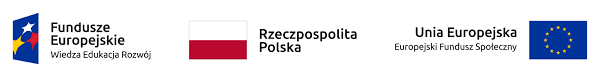 UMOWANR RKA-………./2020zawarta dnia ………………. 2020 r.pomiędzy:Uniwersytetem Przyrodniczym w Poznaniu, ul. Wojska Polskiego 28, 60-637 Poznań zwanym  dalej w treści "Zamawiającym", w imieniu którego działa:……………………………………………………….……………………………………………………….a  …………………………. z siedzibą w ………………….znajdującą się przy ul. ……………,………………………………………………………………………………………………….,zwaną w dalszej części Umowy  „Wykonawcą” reprezentowaną przez: ………………………………………………………………………….Umowa jest finansowana ramach projektu pn: „Zintegrowany Program Rozwoju Uniwersytetu Przyrodniczego w Poznaniu na rzecz innowacyjnej Wielkopolski”. Nr umowy POWR.03.05.00-00-ZR42/18-00.W wyniku dokonania przez Zamawiającego wyboru oferty Wykonawcy wyłonionego w trybie przetargu nieograniczonego nr RZ- 262-…./2020 rozstrzygniętego w dniu ……………….r. zgodnie z ustawą Prawo Zamówień Publicznych ( t.j. Dz.U z 2019 r., poz.1843)  wskazane wyżej  strony zawarły Umowę o następującej treści:§ 1Przedmiotem Umowy jest dostawa fantomu konia i krowy z wyposażeniem szczegółowo określona w Załączniku nr 1 do Umowy, który obejmuje treść Załącznika nr …… oferty.Wykonawca zapewnia, że poszczególne części składowe przedmiotu Umowy dostarczone Zamawiającemu będą fabrycznie nowe, wolne od wad fizycznych.Wykonawca oświadcza, że przedmiot Umowy jest dopuszczony do obrotu na terytorium Unii Europejskiej.§ 2Termin realizacji zamówieniaPrzedmiot Umowy określony w § 1 dostarczony zostanie przez Wykonawcę na jego koszt i ryzyko.Wykonanie przedmiotu Umowy, o którym mowa w § 1 nastąpi w terminie do …………… tygodni, licząc od daty zawarcia Umowy.§ 3Cena i warunki płatności Uzgodniona przez strony cena netto za wykonanie przedmiotu Umowy wyraża się kwotą: ……………………………… (słownie: ………………….……….…)      Do wynagrodzenia zostanie doliczony podatek VAT w wysokości…….%*     (* z zastrzeżeniem, że nie dotyczy to dostawy wewnątrzwspólnotowej z UE bądź z zagranicy)Całkowita wartość zamówienia zostanie wyrażona w polskich złotych według kursu tabeli NBP                    z dnia dokonania przelewu na podstawie faktury.*  (*z zastrzeżeniem, że dotyczy to dostawy wewnątrzwspólnotowej z UE bądź z zagranicy)Wynagrodzenie, o którym mowa w ust. 1 obejmuje wszelkie koszty jakie poniesie Zamawiający          z tytułu należytego i zgodnego wykonania zamówienia z niniejszą Umową, w szczególności dot. opakowania i oznaczenia towaru, a także transportu i ubezpieczenia.Zamawiający udzieli zaliczki na poczet wykonania zamówienia w wysokości 20%  wynagrodzenia Wykonawcy.Zapłata zaliczki dokonana zostanie w formie przelewu w terminie do 14 dni od daty podpisania umowy na rachunek Wykonawcy nr ……………………………………………………………………………………………………………………………………………………………………………………………….(*z zastrzeżeniem, że w przypadku dostawy wewnątrzwspólnotowej z UE bądź z zagranicy koszty przelewu zgodnie z opcją OUR pokrywa Zamawiający)Zapłacona zaliczka zostanie zaliczona, po wykonaniu całości zamówienia, na poczet wynagrodzenia Wykonawcy. Płatność końcowa za zrealizowanie przedmiotu umowy nastąpi w oparciu o fakturę końcową wystawioną przez Wykonawcę na podstawie protokołu zdawczo-odbiorczego podpisanego przez przedstawicieli obu Stron w terminie do 30 dni od daty doręczenia prawidłowo wystawionej faktury wraz z protokołem zdawczo-odbiorczym.Zapłata końcowa wynagrodzenia należnego Wykonawcy będzie następować przelewem na rachunek bankowy wskazany w fakturze. Oświadczamy, że Uniwersytet Przyrodniczy w Poznaniu posiada status dużego przedsiębiorcy w rozumieniu ustawy z dnia 8 marca 2013 r. o przeciwdziałaniu nadmiernym opóźnieniom w transakcjach handlowych (t.j. Dz. U z 2019 poz. 118). Niniejsza informacja składana jest zgodnie z wymogiem wynikającym z art. 4c przedmiotowej ustawy.Wykonawca oświadcza, że prowadzi rachunek rozliczeniowy, dla którego prowadzony jest „rachunek VAT” w rozumieniu przepisów ustawy z dnia 11 marca 2004 r. o podatku od towarów i usług.Wykonawca przyjmuje do wiadomości, że rachunkiem właściwym do dokonania przez Uniwersytet Przyrodniczy w Poznaniu zapłaty może być wyłącznie rachunek Wykonawcy, dla którego prowadzony jest rachunek VAT. W chwili złożenia niniejszego oświadczenia jest to rachunek nr ……….Wykonawca oświadcza, że właściwym dla niego organem podatkowym jest Naczelnik Urzędu Skarbowego w …………………………..Wykonawca zobowiązuje się zawiadomić pisemnie Zamawiającego w przypadku zmiany właściwości organu podatkowego w terminie 10 dni od dnia takiej zmiany. Brak skutecznej zapłaty przez Uniwersytet Przyrodniczy w Poznaniu z uwagi na naruszenie przez Wykonawcę zasad wynikających z ustępu poprzedzającego nie stanowi nieprawidłowego spełnienia świadczenia przez Zamawiającego i w szczególności nie stanowi podstawy żądania od Uniwersytetu Przyrodniczego w Poznaniu odsetek. W takiej sytuacji termin zapłaty biegnie od dnia pisemnego zawiadomienia Zamawiającego przez Wykonawcę o numerze rachunku Wykonawcy właściwym do dokonania zapłaty, dla którego jest prowadzony rachunek VAT. (* z zastrzeżeniem, że ust. 10, 11, 12 i 13 nie ma zastosowania do dostawy wewnątrzwspólnotowej z UE bądź z zagranicy)§ 4Warunki dostawyZa dzień zakończenia wykonania przedmiotu umowy Strony ustalają dzień sporządzenia i podpisania protokołu zdawczo-odbiorczego. Osobami uprawnionymi do podpisania protokołu zdawczo-odbiorczego ze strony Zamawiającego są przedstawiciele Użytkownika (jednostki organizacyjnej Uniwersytetu Przyrodniczego w Poznaniu wskazanej w § 4 ust. 3 Umowy).Odbiorcą przedmiotu Umowy jest niżej wymieniona jednostka organizacyjna Uniwersytetu Przyrodniczego w Poznaniu:(*z zastrzeżeniem, że w przypadku dostawy wewnątrzwspólnotowej z UE bądź z zagranicy kolumna nr 6 i 7 nie ma zastosowania)Zamawiający wymaga od Wykonawcy następujących dokumentów przekazywanych przy dostawie:Oryginału faktury wystawionej przez Wykonawcę na Uniwersytet Przyrodniczy w Poznaniu, NIP  777-00-04-960, NIP dla transakcji międzynarodowych PL7770004960 z podaniem nazwy i adresu Użytkownika (jednostki organizacyjnej Zamawiającego określonej w §4 ust. 3 Umowy) i przekazanej do Działu Aparatury Naukowo – Badawczej i Dydaktycznej Uniwersytetu Przyrodniczego w Poznaniu,Dokumentów gwarancyjnych,Instrukcji obsługi Protokołu zdawczo-odbiorczego podpisanego przez uprawnione osoby (według wzoru przygotowanego przez Zamawiającego§ 5Gwarancja i serwis Wykonawca udziela gwarancji na przedmiot Umowy, o którym mowa w § 1 Umowy, który został wykonany w ramach Umowy na następujących zasadach:Gwarancja zostaje udzielona na okres …….. miesięcy, licząc od daty podpisania protokołu zdawczo-odbiorczego.Usługi gwarancyjne świadczone będą za pośrednictwem Wykonawcy.Gwarancja obejmuje wszelkie usterki, wady oraz uszkodzenia wykryte podczas poprawnego i zgodnego z instrukcją użytkowania przedmiotu Umowy.W przypadku dostarczenia przedmiotu Umowy z jakimikolwiek wadami, w tym wadami fabrycznymi lub wadami, które ujawnią się w ciągu 7 dni od momentu podpisania przez Strony protokołu zdawczo-odbiorczego, Wykonawca dokonuje jego wymiany na nowy, poprawnie funkcjonujący w terminie 21 dni roboczych. Zamawiający może zgłosić wszelkie usterki oraz nieprawidłowości w funkcjonowaniu dostarczonego urządzenia pocztą elektroniczną na adres……………………………….Wykonawca jest zobowiązany do usunięcia wskazanych przez Zamawiającego wad lub do dostarczenia rzeczy wolnych od wad w terminie 21 dni roboczych od dnia dostarczenia urządzenia do naprawy.W razie zniszczenia lub zagubienia dokumentu gwarancyjnego Zamawiający nie traci uprawnień z tytułu gwarancji jeżeli wykaże za pomocą Umowy lub protokołu zdawczo-odbiorczego istnienie zobowiązania z tytułu gwarancji.Uprawnienia z tytułu gwarancji przechodzą na nabywcę przedmiotu Umowy, a także na następcę prawnego Zamawiającego.§ 6Kary umowneStrony postanawiają, że obowiązującą je formę odszkodowania stanowią kary umowne.Kary te będą naliczane w następujących wypadkach i wysokościach:   	1) Wykonawca zapłaci  Zamawiającemu karę umowną:a) za zwłokę w dostarczeniu przedmiotu Umowy, o którym mowa w § 2 ust. 2      z wyłączeniem działania siły wyższej, w wysokości 0,1% wartości przedmiotu Umowy, za każdy dzień zwłoki, lecz nie więcej niż 10% wartości przedmiotu Umowy.b) za odstąpienie Zamawiającego od Umowy z przyczyn, za które ponosi odpowiedzialność Wykonawca w wysokości 5% wartości Umowy, lecz nie więcej niż 10% wartości przedmiotu Umowy.c)  za zwłokę w usunięciu wad stwierdzonych w okresie gwarancji w wysokości  1 % wartości przedmiotu Umowy, którego wad nie usunięto w terminie, za każdy dzień zwłoki liczony od dnia wyznaczonego na usunięcie wady, lecz nie więcej niż 10% wartości przedmiotu Umowy.    2)  Zamawiający zapłaci Wykonawcy karę umowną za zwłokę w odbiorze przedmiotu Umowy w wysokości 0,1% ceny przedmiotu Umowy, za każdy dzień zwłoki.Zamawiający zapłaci Wykonawcy odsetki ustawowe, za każdy dzień zwłoki                     w dokonaniu zapłaty faktury.Zamawiający zastrzega sobie prawo do dochodzenia na zasadach ogólnych odszkodowania przewyższającego kary umowne, odszkodowania uzupełniającego zgodnie z Kodeksem Cywilnym.W przypadku naliczenia kar umownych przez Zamawiającego, wysokość tych kar może zostać potrącona z wynagrodzenia należnego Wykonawcy, na co Wykonawca wyraża niniejszym zgodę.§ 7Ochrona danych osobowychStrony oświadczają, że przestrzegają wszelkich obowiązków wynikających z Rozporządzenia Parlamentu Europejskiego i Rady (UE) 2016/679 z dnia 27 kwietnia 2016 r. w sprawie ochrony osób fizycznych w związku z przetwarzaniem danych osobowych i w sprawie swobodnego przepływu takich danych oraz uchylenie dyrektywy 95/46/WE (ogólne rozporządzeni o ochronie danych – RODO) oraz ustawy z dnia 10 maja 2018 r. o ochronie danych osobowych (t.j.Dz. U. z 2019 r. poz. 1781).§ 8Zmiana umowyZmiana postanowień niniejszej Umowy może nastąpić – pod rygorem nieważności - za zgodą obu stron wyrażoną na piśmie, o ile nie będzie to sprzeczne z ustawą Prawo zamówień publicznych i innymi powszechnie obowiązującymi przepisami prawa.Dopuszczalna jest zmiana terminu w przypadku, gdy:nastąpi zmiana obowiązujących przepisów prawa mających wpływ na termin realizacji. wystąpią warunki siły wyższej, które uniemożliwiły wykonanie Umowy w dotychczas ustalonym terminie – termin wykonania Umowy może ulec zmianie o czas, o jaki wyżej wskazane okoliczności wpłynęły na termin wykonania Umowy przez Wykonawcę, to jest uniemożliwiły Wykonawcy terminową realizację przedmiotu Umowy. W każdym przypadku Strony zobowiązują się do niezwłocznego przekazania informacji o zaistniałej sytuacji i dokonania stosownej zmiany Umowy w zakresie przewidzianym Umową.W przypadku zmiany terminów realizacji Umowy z powodów określonych w ust. 2 niniejszego paragrafu, Wykonawca nie może zgłaszać żadnych roszczeń finansowych do Zamawiającego.W przypadku zmiany stawek podatku VAT strony uzgadniają, że wynagrodzenie      Wykonawcy ulegnie zmianie o kwotę wynikającą z obliczenia ceny brutto zgodnej z nowo wprowadzonym podatkiem. (* zapis opcjonalny dot. dostawcy, który ma swoją siedzibę lub miejsce zamieszkania na terytorium RP)Zamawiający zastrzega sobie prawo do odstąpienia od Umowy w przypadku zaistnienia   okoliczności zwartych w art. 145 ustawy Prawo zamówień publicznych (t.j. Dz. U. z 2019 r., poz. 1843).§ 9Postanowienia końcoweEwentualne spory mogące wynikać z tytułu niewłaściwego wykonania, bądź niewykonania Umowy, strony poddają rozstrzygnięciu sądowi rzeczowo właściwemu dla siedziby Zamawiającego w Poznaniu.W sprawach nie uregulowanych niniejszą umową mają zastosowanie przepisy polskiego Kodeksu Cywilnego oraz ustawy Prawo zamówień publicznych.Umowę sporządzono w trzech jednobrzmiących egzemplarzach, z których każdy stanowi oryginał i dwa z nich otrzymuje Zamawiający, a jeden Wykonawca.NR RKA-………/2020ZAMAWIAJĄCY								WYKONAWCACONTRACTNO. RKA-………./2020concluded on ................... 2020between:The Poznań University of Life Sciences, ul. Wojska Polskiego 28, 60-637 Poznań, hereinafter referred to as the "Purchaser," represented by:……………………………………………………….……………………………………………………….and  …………………………. with its registered office in ................ located at ul. ................………………………………………………………………………………………………….,hereinafter referred to as the "Contractor" represented by: ………………………………………………………………………….The contract is financed under the project entitled: "Integrated Development Programme of The Poznań University of Life Sciences for the Innovative Province of Wielkopolska." Contract No. POWR.03.05.00-00-ZR42/18-00.Following the selection by the Purchaser of the Contractor's offer selected in the open tender No. RZ- ...... / 2020 settled on ................... pursuant to the Public Procurement Law (i.e. Journal of Laws of 2019, item 1843), the above mentioned parties hereby conclude the following Contract:§ 1The subject matter of the Contract is the supply of a horse and cow simulator with the equipment specified in detail in Annex 1 to the Contract, which includes the content of Annex No. ....... of the offer.The Contractor ensures that the individual components of the subject matter of the Contract delivered to the Purchaser shall be brand new and free from physical defects.The Contractor declares that the subject matter of the Contract has been approved for marketing in the European Union.§ 2Contract delivery date  The subject matter of the Contract specified in § 1 shall be delivered by the Contractor at his expense and risk.  Performance of the Contract, referred to in § 1, shall take place within ............... weeks, counting from the date of conclusion of the Contract.§  3Price and payment terms The net price agreed by the parties for the performance of the Contract shall be: ........................................... (worded: ...........................)      VAT at the rate of.........%* shall be added to the remuneration.     (* with the stipulation that this does not apply to an intra-Community supply within the EU or from abroad)The total value of the order shall be given in Polish złoty at the exchange rate of the National Bank of Poland (NBP) as of the date of the transfer based on the invoice.* (* with the stipulation that this applies to intra-Community delivery within the EU or from abroad)The remuneration referred to in paragraph 1 shall cover all costs incurred by the Purchaser for proper and consistent performance of the contract in accordance with this Contract, in particular with regard to packaging and marking of goods, as well as transport and insurance.The Purchaser shall make an advance payment for the performance of the Contract in the amount of 20% of the Contractor's remuneration.The advance payment shall be made by a bank transfer within 14 days from the date of signing the Contract to the Contractor's bank account No. ................................................................................................................................................................(* with the stipulation that in the case of an intra-Community supply within the EU or from abroad the bank transfer fees, in accordance with the OUR option, shall be borne by the Purchaser)Following the satisfactory performance of the Contract, the advance payment shall be credited against the Contractor's remuneration. The final payment for the performance of the Contract shall be made against the final invoice issued by the Contractor on the basis of the acceptance report signed by representatives of both Parties to the Contract within 30 days from the date of delivery of a correctly issued invoice together with the acceptance protocol.Final payment of the remuneration due to the Contractor shall be made by a bank transfer to the bank account indicated on the invoice. We hereby declare that The Poznań University of Life Sciences has the status of a large  undertaking within the meaning of the Act of 8th March 2013 on counteracting unfair extension of payment deadlines (i.e. Journal of Laws of 2019, item 118). This information is submitted in accordance with the requirement under Article 4c of the said Act.The Contractor hereby declares that he holds a current account for which a "VAT account" within the meaning of the provisions of the VAT Act of 11 March 2004 is maintained.The Contractor hereby acknowledges that the appropriate account to be used for payment by The University of Life Sciences in Poznań shall be the Contractor's bank account for which a VAT account is maintained. At the time of this statement, the bank account number is ...........................................The Contractor hereby declares that the competent tax authority is the Head of the Tax Office in ...........................The Contractor undertakes to notify the Purchaser in writing in the event of a change in the competence of the tax authority within 10 days from the date of such a change. Lack of effective payment by The Poznań University of Life Sciences due to a breach by the Contractor of the rules resulting from the preceding paragraph does not amount to the Purchaser failing to comply with the contract, and in particular does not constitute grounds for demanding interest from The Poznań University of Life Sciences. In such an  event, the payment deadline runs from the date of the written notification from the Contractor to the Purchaser informing of the Contractor's appropriate bank account for which  a VAT account is maintained.  (* with the stipulation that paragraphs 10, 11, 12 and 13 do not apply to an intra-Community supply within the EU or from abroad)§ 4Delivery conditionsThe Parties to the Contract agree that the day of completion of the subject matter of the Contract shall mean the day on which the acceptance report is drawn up and signed. The persons authorised to sign the acceptance protocol on behalf of the Purchaser shall be the representatives of the User (the organizational unit of The Poznań University of Life Sciences indicated in § 4, paragraph 3 of the Contract).The recipient of the subject of the Contract is the organizational unit of The Poznań University of Life Sciences, as listed below:(* with the stipulation that in the case of an intra-Community delivery within the EU or from abroad, columns 6 and 7 shall not apply)The Purchaser shall require the following documents from the Contractor to be provided on delivery:The original invoice issued by the Contractor to The Poznań University of Life Sciences, NIP 777-00-04-960, EU VAT PL7770004960 stipulating the name and address of the User (the organizational unit of the Purchaser specified in §4, paragraph 3 of the Contract) and forwarded to the Department of Scientific, Research and Didactic Equipment of The Poznań University of Life Sciences,Warranty documentation,User manual Acceptance report signed by authorized persons (in accordance with the specimen prepared by the Purchaser)§ 5Warranty and service The Contractor shall provide the following guarantee for the subject matter of the Contract, referred to in § 1 of the Contract:The warranty shall be granted for the period of... months from the date of signing the acceptance protocol.Warranty services shall be provided through the Contractor.The warranty covers all faults, defects and damages detected during the correct use of the subject matter of the Contract, in accordance with the User manual.In the case of delivery of the subject matter of the Contract with any defects, including factory defects or defects that come to light within 7 days from signing the acceptance protocol by the Parties, the Contractor shall replace the subject matter of the Contract with a new, fully-functional one within 21 working days. The Purchaser may report any defects and irregularities in the functioning of the delivered device by e-mail at ...................................The Contractor shall be obliged to remove the defects indicated by the Purchaser or to deliver defect-free items within 21 working days from the date of delivery of the device for repair.In the event of destruction or loss of the warranty documentation, the Purchaser shall not lose his rights under the warranty if he proves, by means of the Contract or the acceptance protocol, the existence of warranty obligations.The warranty rights shall be transferred to the Purchaser of the subject matter of the Contract, as well as to the Purchaser's legal successor.§ 6Contractual penaltiesThe parties agree that the form of compensation applicable to them shall be contractual penalties.These penalties shall be calculated in the following cases and amounts:   	1) The Contractor shall pay a contractual penalty to the Purchaser in the case of:a) a delay in the delivery of the subject matter of the Contract referred to in § 2 paragraph 2 excluding force majeure, in the amount of 0.1% of the value of the subject matter of the Contract for each day of the delay, but not more than 10% of the value of the subject matter of the Contract.b) the Purchaser's withdrawal from the Contract for reasons attributable to the Contractor in the amount of 5% of the value of the Contract, but not more than 10% of the value of the subject matter of the Contract.c) a delay in the removal of defects found during the warranty period in the amount of 1% of the value of the subject matter of the Contract, whose defects have not been removed on time, for each day of the delay counted from the day designated for the removal of the defect, but not more than 10% of the value of the subject of the Contract.    2)  The Purchaser shall pay a contractual penalty to the Contractor for a delay in acceptance of the subject matter of the Contract in the amount of 0.1% of the price of the subject of the Contract for each day of the delay.The Purchaser shall pay the Contractor statutory interest for each day of delay in paying the invoice.The Purchaser reserves the right to claim, on general terms, compensation in excess of the contractual penalties, supplementary compensation in accordance with the Civil Code.In the event of contractual penalties being charged by the Purchaser, the amount of these penalties may be deducted from the remuneration due to the Contractor, to which the Contractor hereby agrees.§ 7Personal data protectionThe Parties declare that they comply with all obligations under Regulation 2016/679 of the European Parliament and of the Council of 27 April 2016 on the protection of natural persons with regard to the processing of personal data and on the free movement of such data, and repealing Directive 95/46/EC (General Data Protection Regulation) and the Act of 10 May 2018 on the protection of personal data (i.e. Journal of Laws of 2019, item 1781).§ 8Contract amendmentThe provisions of this Contract may be amended - under pain of nullity - with the consent of both parties expressed in writing, provided that this is not in breach of the Public Procurement Law and other generally applicable legal regulations.Change of the contract delivery date shall be allowed in the following cases:change of applicable legal regulations affecting the contract delivery date specified in the contract. force majeure, which makes it impossible to successfully perform the Contract within the agreed deadline - the delivery date may be changed by the time equal to the time by which the aforementioned circumstances affected the contract delivery date, i.e. made it impossible for the Contractor to deliver the subject matter of the Contract on time. In each case, the Parties shall undertake to inform each other immediately of the situation and to amend the Contract accordingly to the extent provided for in the Contract.In the event of a change in the contract delivery date for the reasons specified in paragraph 2 of § 8, the Contractor may not submit any financial claims to the Purchaser.In the event of a change in VAT rates, the parties agree that the Contractor's remuneration will change by the amount resulting from the recalculation of the gross price in accordance with the newly introduced tax. (* optional provision reg. a supplier who has his registered office or place of residence in the territory of the Republic of Poland)The Purchaser reserves the right to withdraw from the Contract in the event of the occurrence of the circumstances referred to in Section 145 of the Public Procurement Law (i.e. Journal of Laws of 2019, item 1843).§ 9Final provisionsAny disputes that may arise from improper performance or non-performance of the Contract shall be submitted to a common court of law having jurisdiction over the Purchaser's registered office in Poznań.In matters not regulated by this Contract,  the provisions of the Polish Civil Code and the Public Procurement Law shall apply.Three identical copies of the Contract have been prepared, each of which constitutes an original, of which two copies are received by the Ordering Party and one by the Contractor.NO. RKA-………/2020PURCHASER								CONTRACTORZAŁĄCZNIK NR 91234567Lp.Jednostka OrganizacyjnaRodzaj urządzeniaSzt./ZestawCena netto  (PLN)Podatek VAT (%)Cena brutto (PLN)1Uniwersytet Przyrodniczy w Poznaniu,Katedra Nauk Przedklinicznych i Chorób Zakaźnych,Ul. Wołyńska 3560-637 PoznańFantom konia11Uniwersytet Przyrodniczy w Poznaniu,Katedra Nauk Przedklinicznych i Chorób Zakaźnych,Ul. Wołyńska 3560-637 PoznańFantom krowy11Uniwersytet Przyrodniczy w Poznaniu,Katedra Nauk Przedklinicznych i Chorób Zakaźnych,Ul. Wołyńska 3560-637 PoznańWyposażenie - cielę11Uniwersytet Przyrodniczy w Poznaniu,Katedra Nauk Przedklinicznych i Chorób Zakaźnych,Ul. Wołyńska 3560-637 PoznańTransport, ubezpieczenie1Razem:Razem:Razem:Razem:ANNEX NO. 91234567No.Organisational UnitType of deviceUnit/SetNet price (PLN)VAT (%)Gross price (PLN)1The Poznań University of Life Sciences,Department of Preclinical Sciences and Infectious Diseases,Ul. Wołyńska 3560-637 PoznańHorse simulator11The Poznań University of Life Sciences,Department of Preclinical Sciences and Infectious Diseases,Ul. Wołyńska 3560-637 PoznańCow simulator11The Poznań University of Life Sciences,Department of Preclinical Sciences and Infectious Diseases,Ul. Wołyńska 3560-637 PoznańEquipment - calf11The Poznań University of Life Sciences,Department of Preclinical Sciences and Infectious Diseases,Ul. Wołyńska 3560-637 PoznańTransport, insurance1Total:Total:Total:Total: